Група СТВ-107Група СТВ-107Група СТВ-107Група СТВ-107ПЛАН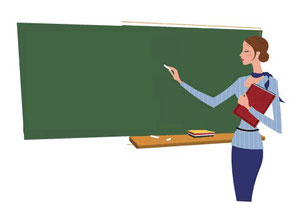 САМООСВІТНЬОЇ  РОБОТИЗ ДИСЦИПЛІНИ «ФІЗИКА» З 11.01.2021 по 15.01.2021Група СТВ-107ПЛАНСАМООСВІТНЬОЇ  РОБОТИЗ ДИСЦИПЛІНИ «ФІЗИКА»З 16.11.2020 по 20.11.2020Група СТВ-107Група СТВ-107ПЛАНСАМООСВІТНЬОЇ  РОБОТИЗ ДИСЦИПЛІНИ «ФІЗИКА»З 14.12.2020 по 18.12.2020Група СТВ-107ПЛАНСАМООСВІТНЬОЇ  РОБОТИЗ ДИСЦИПЛІНИ «ФІЗИКА»З 21.12.2020 по 24.12.2020Група СТВ-107Дата №урокуТема  План Самостійна роботаДжерела Форма контролю20.10.2020 8Потенціал електричного поля. Різниця потенціалів1.Потенціал електричного поля. Різниця потенціалів.2. Зв'язок між різницею потенціалів та напругою.3.Зв'язок між різницею потенціалів та напруженістю.4.Еквіпотенціальні поверхні.5. Розрахунок роботи при переміщенні заряду в електростатистичному  полі.М.В. Головко, І.П.Крячко, Ю.С. МельникФізика та астрономія.Рівень стандарту.11 класПедагогічна думка, 2019§3, с.17-19М.В. Головко, І.П.Крячко, Ю.С. МельникФізика та астрономія.Рівень стандарту.11 класПедагогічна думка, 20191.Опрацювати §3, с.17-19. 2.Написати опорний конспект3.Виконати тестиДата №уроку Тема  План Самостійна роботаДжерела Форма контролю03.11.202010 Електроємність.Електроємність плоского конденсатора. З'єднання конденсаторів1.Електроємність2.Конденсатори. Ємність конденсатора3.З'єднання конденсаторівМ.В. Головко, І.П.Крячко, Ю.С. МельникФізика та астрономія.Рівень стандарту.11 класПедагогічна думка, 20191.§5, с.24-282.Вправа до §5(1,2,4) с.30М.В. Головко, І.П.Крячко, Ю.С. МельникФізика та астрономія.Рівень стандарту.11 класПедагогічна думка, 20191.Написати конспект до§5, с.24-282.Розв'язативправу до §5(1,2,4) с. 30Дата №урокуТема  План Самостійна роботаДжерела Форма контролю30.11.202017Лабораторний практикум №2. Визначення ЕРС та внутрішнього опору джерела струмуВиконання лабораторної роботиінтернетінтернет1. Виконати роботу, використовуючи відео 2. Написати звіт про виконання роботи01.12.202018Лабораторний практикум №3.Розширення меж вимірювання амперметра та вольтметраВиконання лабораторної роботиМ.В. Головко, І.П.Крячко, Ю.С. МельникФізика та астрономія.Рівень стандарту.11 класПедагогічна думка, 2019Лабораторна робота №6М.В. Головко, І.П.Крячко, Ю.С. МельникФізика та астрономія.Рівень стандарту.11 класПедагогічна думка, 20191.Познайомитися з інструкцією виконання роботи № 6 с. 277-279 2. Переглянути відео 3. Підготувати звіт про виконання роботиДата №урокуТема  План Самостійна роботаДжерела Форма контролю09.11.2020  11Енергія електричного поля. Використання конденсаторів у техніці1.Енергія зарядженого конденсатора2. Застосування конденсаторівМ.В. Головко, І.П.Крячко, Ю.С. МельникФізика та астрономія.Рівень стандарту.11 класПедагогічна думка, 2019с.28-29М.В. Головко, І.П.Крячко, Ю.С. МельникФізика та астрономія.Рівень стандарту.11 класПедагогічна думка, 20191.За підручником опрацювати с. 28-29 2. Написати опорний конспект 3. Переглянути відео10.11.202012Практикум із розв'язування задачРозв'язання задачМ.В. Головко, І.П.Крячко, Ю.С. МельникФізика та астрономія.Рівень стандарту.11 класПедагогічна думка, 2019Практикум із розв'язування фізичних задач №1М.В. Головко, І.П.Крячко, Ю.С. МельникФізика та астрономія.Рівень стандарту.11 класПедагогічна думка, 20191.Практикум із розв'язування фізичних задач №1с.31-35Дата №урокуТема  План Самостійна роботаДжерела Форма контролю12.01.202128Власна й домішкова провідність напівпровідників. Електронно-дірковий перехід: його властивості і застосуванняМ.В. Головко, І.П.Крячко, Ю.С. МельникФізика та астрономія.Рівень стандарту.11 класПедагогічна думка, 2019§12 с. 66-70М.В. Головко, І.П.Крячко, Ю.С. МельникФізика та астрономія.Рівень стандарту.11 класПедагогічна думка, 20191. Опрацювати параграф 12 с. 66-70 2.Написати конспект 3. Переглянути відео в інтернеті або гугл класі14.01.202129Лабораторний практикум №5. Дослідження властивостей р-п переходуМ.В. Головко, І.П.Крячко, Ю.С. МельникФізика та астрономія.Рівень стандарту.11 класПедагогічна думка, 2019с.69-70М.В. Головко, І.П.Крячко, Ю.С. МельникФізика та астрономія.Рівень стандарту.11 класПедагогічна думка, 20191. Переглянути відео в інтернеті або гугл класі https://www.youtube.com/watch?v=03fwzEZ85eA 2.Написати опорний конспект с.69-70Дата №урокуТема  План Самостійна роботаДжерела Форма контролю16.11.202013Лабораторний практикум № 1. Визначення енергії зарядженого конденсатората його ємностіВиконання лабораторної роботиМ.В. Головко, І.П.Крячко, Ю.С. МельникФізика та астрономія.Рівень стандарту.11 класПедагогічна думка, 2019Лабораторна робота №2 Вивчення конденсаторів с. 272-273М.В. Головко, І.П.Крячко, Ю.С. МельникФізика та астрономія.Рівень стандарту.11 класПедагогічна думка, 20191.Виконати лабораторну роботу або в інтернеті, або в гугл класі (відео) 2. Підготувати звіт і відправити мені17.11.202014Постійний електричний струм. Електрорушійна сила1.Постійний електричний струм2.Електрорушійна силаМ.В. Головко, І.П.Крячко, Ю.С. МельникФізика та астрономія.Рівень стандарту.11 класПедагогічна думка, 2019§7 с. 45-46М.В. Головко, І.П.Крячко, Ю.С. МельникФізика та астрономія.Рівень стандарту.11 класПедагогічна думка, 20191.Опрацювати параграф 7 с.45-46 2.Написати опорний конспект 3. Переглянути відеоДата №урокуТема  План Самостійна роботаДжерела Форма контролю23.11.202015Закон Ома для повного колаЗакон Ома для повного колаМ.В. Головко, І.П.Крячко, Ю.С. МельникФізика та астрономія.Рівень стандарту.11 класПедагогічна думка, 2019§7М.В. Головко, І.П.Крячко, Ю.С. МельникФізика та астрономія.Рівень стандарту.11 класПедагогічна думка, 20191. Опрацювати параграф 7 с. 46-49 2. Написати опорний конспект 3. Переглянути відео24.11.202016Практикум із розв'язування задачРозв'язування вправМ.В. Головко, І.П.Крячко, Ю.С. МельникФізика та астрономія.Рівень стандарту.11 класПедагогічна думка, 20191.с. 52-542.Вправа до §8М.В. Головко, І.П.Крячко, Ю.С. МельникФізика та астрономія.Рівень стандарту.11 класПедагогічна думка, 20191. Записати приклади розв'язування задач с. 52-54 2. Розв'язати вправу до параграфа 8 (1,2) с. 55 3. Переглянути відеоДата №урокуТема  План Самостійна роботаДжерела Форма контролю14.12.202022Робота та потужність електричного струмуМ.В. Головко, І.П.Крячко, Ю.С. МельникФізика та астрономія.Рівень стандарту.11 класПедагогічна думка, 2019§6 с.42-44М.В. Головко, І.П.Крячко, Ю.С. МельникФізика та астрономія.Рівень стандарту.11 класПедагогічна думка, 20191.Опрацювати параграф 6 с.42-44 2.Написати опорний конспект 3.Переглянути відео в гугл класі або в інтернеті14.12.202023Практикум із розв'язування задачРозв'язування задачінтернетінтернетВиконати тест https://naurok.com.ua/test/join?gamecode=527545315.12.202024Безпека під час роботи з електричними пристроямиБезпека під час роботи з електричними пристроямиМ.В. Головко, І.П.Крячко, Ю.С. МельникФізика та астрономія.Рівень стандарту.11 класПедагогічна думка, 2019с.55-56М.В. Головко, І.П.Крячко, Ю.С. МельникФізика та астрономія.Рівень стандарту.11 класПедагогічна думка, 20191. Опрацювати с. 55-56 2. Написати опорний конспектДата №урокуТема  План Самостійна роботаДжерела Форма контролю21.12.202025Електричний струм у металах. Залежність питомого опору від температури1.Будова металів2.Розрахунок сили струму в провіднику3.Швидкість електронів та швидкість розповсюдження електромагнітного поля4.Досліди Мандельштампа-Папалексі, Стюрта-Толмена5.Залежність електричного опору металів від температуриМ.В. Головко, І.П.Крячко, Ю.С. МельникФізика та астрономія.Рівень стандарту.11 класПедагогічна думка, 2019§9 с.56-58М.В. Головко, І.П.Крячко, Ю.С. МельникФізика та астрономія.Рівень стандарту.11 класПедагогічна думка, 20191.Опрацювати параграф 9 с. 56-58 2. Написати опорний конспект22.12.202026Надпровідність1.Явище надпровідності. 2.Застосування  надпровідностіМ.В. Головко, І.П.Крячко, Ю.С. МельникФізика та астрономія.Рівень стандарту.11 класПедагогічна думка, 2019§9 с.57-58М.В. Головко, І.П.Крячко, Ю.С. МельникФізика та астрономія.Рівень стандарту.11 класПедагогічна думка, 20191.Опрацювати параграф 9 с. 57-58 2. Написати опорний конспект 3.Переглянути відео в інтернеті та гугл класі